SURAT IJIN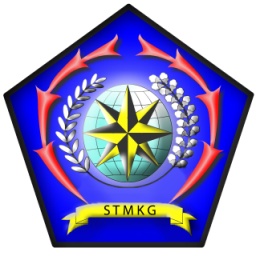 TIDAK MENGIKUTI / MENINGGALKAN KULIAHNO. : …… / …… / KETAR-STMKG / 2017Yang bertanda tangan di bawah ini: Nama			: …………………………………………………………………………NPT.			: …………………………………………………………………………Program Studi		: …………………………………………………………………………Semester & Kelas	: …………………………………………………………………………Mengajukan permohonan ijin tidak mengikuti/meninggalkan kuliah pada:Hari, Tanggal		: …………………………………………………………………………Untuk Keperluan	: …………………………………………………………………………(Harap ditulis lengkap)	  …………………………………………………………………………			  …………………………………………………………………………			  …………………………………………………………………………			  …………………………………………………………………………Tangerang Selatan, …… , …………….. 20            Danton Kelas					   Taruna yang bersangkutan…………………………………			…………………………………                Mengetahui,Kasubbag. Administrasi Ketarunaan				       Bintal,       dan Kerja Sama STMKG      Reynhard Syatauw, S.E.				…………………………………  NIP. 19681013 199003 1 002			NIP.